Angličtina 8										15.10.Nový úkol:Na vypracování dnešního úkolu budeš mít celý víkend a pondělí:Workbook – str. 45/ cv. 6 – doplň slova z rámečku; str. 46 / cv. 4           a zkus si stupňování – str. 47 / cv. 5Vše vypracuj a v úterý 20. 10.  kontrolujeme.Počítejte se schůzkou v úterý 20. 10. naživo v 10.45 na TEAMS.Nebude-li vám něco jasné, ozvěte se na mail nebo přes TEAMS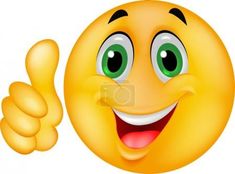 Good luck!!!JM a BF